Комунальний заклад«Спеціальний  навчально-виховний комплекс І-ІІ ступенів № 2»Харківської обласної радипров.Карпівський,21/23, м.Харків, 61093, тел./факс 370-30-63,e-mail: spetsnvk2@internatkh.org.ua  Код  ЄДРПОУ 24281386Інформаціякомунального закладу «Спеціальний навчально-виховний комплекс І-ІІ ступенів № 2» Харківської обласної радипро рух учнів (вихованців) станом на 01.05.2017 року*2 учнів переведено з 5-Б до 5-А класу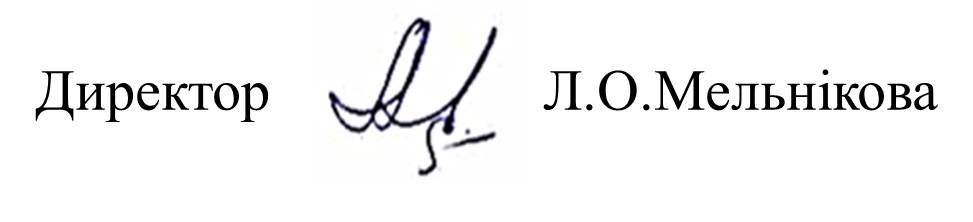 Паралелізагальна кількість учнів (вихованців) станом на 01.04.2017Кількість учнів (вихованців), які вибули протягом місяцяКількість учнів (вихованців), які прибули протягом місяцязагальна кількість учнів (вихованців) станом на 01.05.2017Дошкільна група № 1 9207Дошкільна група № 2141013Дошкільна група № 3 150015Підготовчий клас А (для дітей з вадами розумового розвитку)130013Підготовчий клас Б (для дітей із затримкою психічного розвитку)1400141- А,Б (для дітей із затримкою психічного розвитку)2400242-А (для дітей з вадами розумового розвитку1500152-Б,В (для дітей із затримкою психічного розвитку)2200223-А (для дітей з вадами розумового розвитку,1400143-Б, В (для дітей із затримкою психічного розвитку)3110304-А (для дітей з вадами розумового розвитку)1100114-Б (для дітей із затримкою психічного розвитку)1500155-А (для дітей з вадами розумового розвитку)1302155-Б (для дітей із затримкою психічного розвитку)142012626002671500158170017913                                     0013                                     10130013ВСЬОГО У ЗАКЛАДІ30862304